ПРОЕКТ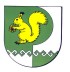 от __ ___________ 2017 года № __Об участии муниципального образования «Моркинский муниципальный район» в муниципально-частном партнерствеВ целях регулирования взаимоотношений органов местного самоуправления, юридических лиц в рамках муниципально-частного партнерства, в соответствии с Гражданским кодексом Российской Федерации, Земельным кодексом Российской Федерации, Градостроительным кодексом Российской Федерации, Федеральным законом от 21.07.2005 № 115-ФЗ «О концессионных соглашениях», Федеральным законом от 13.07.2015 № 224-ФЗ «О государственно-частном партнерстве, муниципально-частном партнерстве в Российской Федерации и внесении изменений в отдельные законодательные акты Российской Федерации», решением Собрания депутатов муниципального образования «Моркинский муниципальный район» от __________ноября 2016 г. N___ администрация муниципального образования «Моркинский муниципальный район» п о с т а н о в л я е т:Утвердить Положение об участии муниципального образования «Моркинский муниципальный район» в муниципально-частном партнерстве согласно приложению. 2. Настоящее решение вступает в силу после его официального опубликования.3.  Контроль за исполнением настоящего постановления возложить на заместителя главы администрации Тихонову А.М.	Приложение № 1к постановлению Администрации Моркинского муниципального района от ___________ 2017 г. №___ПОЛОЖЕНИЕоб участии муниципального образования «Моркинский муниципальный район» в муниципально-частном партнерстве1. Общие положения1.1. Положение об участии муниципального образования «Моркинский муниципальный район» в муниципально-частном партнерстве в муниципально-частном партнерстве (далее - Положение) принято в целях обеспечения стабильных условий развития муниципально-частного партнерства в муниципальном образовании «Моркинский муниципальный район», привлечения и эффективного использования муниципальных, частных ресурсов, включая материальные, финансовые, интеллектуальные, научно-технические ресурсы, для социально-экономического развития муниципального образования «Моркинский муниципальный район» и внешнеэкономических связей.1.2. В настоящем Положении используются следующие понятия и определения:муниципально-частное партнерство - взаимовыгодное сотрудничество муниципального образования «Моркинский муниципальный район» в лице администрации муниципального образования «Моркинский муниципальный район»  и субъектов частного предпринимательства, осуществляемое в соответствии с соглашениями о муниципально-частном партнерстве, имеющее положительный бюджетный и (или) социально-экономический эффект;стороны муниципально-частного партнерства - муниципальное образование «Моркинский муниципальный район» в лице администрации муниципального образования «Моркинский муниципальный район» и субъекты частного предпринимательства (российское или иностранное юридическое лицо или индивидуальный предприниматель, объединение юридических лиц, осуществляющие деятельность на основании соглашения);проект муниципально-частного партнерства - социально значимый проект муниципального образования «Моркинский муниципальный район», реализуемый на взаимовыгодных условиях сторонами муниципально-частного партнерства и представляющий собой комплекс взаимосвязанных мероприятий, предназначенных для достижения поставленных целей с установленными требованиями к результатам, срокам, затратам и параметрам выполнения;соглашение о муниципально-частном партнерстве - договор, заключаемый по результатам конкурса между сторонами муниципально-частного партнерства в целях реализации проекта муниципально-частного партнерства;объект соглашения о муниципально-частном партнерстве - имущество, указанное в разделе 5 "Объекты соглашения о муниципально-частном партнерстве" настоящего Положения, создаваемое, реконструируемое, модернизируемое, эксплуатируемое в соответствии с соглашением о муниципально-частном партнерстве.2. Принципы участия сторон в муниципально-частномпартнерствеУчастие сторон в муниципально-частном партнерстве основывается на принципах:законности;социальной значимости проекта муниципально-частного партнерства;ведения рациональной градостроительной политики;взаимовыгодного сотрудничества сторон муниципально-частного партнерства;договорной основы взаимоотношений сторон муниципально-частного партнерства;максимальной эффективности использования средств бюджета муниципального образования «Моркинский муниципальный район» и имущества, находящегося в муниципальной собственности муниципального образования «Моркинский муниципальный район», при участии в муниципально-частном партнерстве;прозрачности и гласности отношений по вопросам реализации проектов муниципально-частного партнерства;разделения ответственности и рисков между сторонами муниципально-частного партнерства;равных условий доступа субъектов частного предпринимательства к участию в муниципально-частном партнерстве;соблюдения прав и законных интересов сторон муниципально-частного партнерства и населения, проживающего на территории муниципального образования «Моркинский муниципальный район».3. Цели и задачи муниципально-частного партнерствав муниципальном образовании «Моркинский муниципальный район»3.1. Целью муниципально-частного партнерства в муниципальном образовании «Моркинский муниципальный район» является повышение качества услуг, предоставляемых населению муниципального образования «Моркинский муниципальный район», реализация общественно значимых проектов в интересах населения муниципального образования «Моркинский муниципальный район».3.2. Задачами муниципально-частного партнерства в муниципальном образовании «Моркинский муниципальный район» являются:привлечение частного капитала в муниципальный сектор;повышение эффективности управления муниципальной собственностью;техническое и технологическое развитие общественно значимых объектов;повышение конкурентоспособности продукции и товаропроизводителей, обеспечение высокого качества товаров и услуг.4. Формы муниципально-частного партнерства4.1. Муниципально-частное партнерство может осуществляться в следующих формах в порядке, предусмотренном законодательством Российской Федерации, республики Марий Эл и муниципальными правовыми актами муниципального образования «Моркинский муниципальный район»:концессионные соглашения;долгосрочная аренда;создание совместных юридических лиц;залог муниципального имущества муниципального образования «Моркинский муниципальный район» в соответствии с соглашением о муниципально-частном партнерстве;предоставление муниципальных гарантий хозяйствующему субъекту, участвующему в реализации проектов муниципально-частного партнерства;прочие имущественные, финансовые и иные формы участия в муниципально-частном партнерстве в соответствии с законодательством Российской Федерации, Республики Марий Эл, муниципальными правовыми актами муниципального образования «Моркинский муниципальный район» 4.2. Реализация форм муниципально-частного партнерства возможна при наличии средств на указанные цели в бюджете муниципального образования «Моркинский муниципальный район» на соответствующий финансовый год.4.3. Участие муниципального образования «Моркинский муниципальный район» в муниципально-частном партнерстве осуществляется в соответствии с требованиями законодательства Российской Федерации, муниципальными правовыми актами муниципального образования «Моркинский муниципальный район».4.4. Проект муниципально-частного партнерства может включать в себя несколько форм участия муниципального образования «Моркинский муниципальный район» в муниципально-частном партнерстве, каждая из которых осуществляется в порядке, установленном законодательством Российской Федерации, Республики Марий Эл, муниципальными правовыми актами муниципального образования «Моркинский муниципальный район».5. Объекты соглашения о муниципально-частном партнерствеОбъектами соглашения о муниципально-частном партнерстве являются:автомобильные дороги местного значения, расположенные на территории муниципального образования «Моркинский муниципальный район»;объекты системы коммунального хозяйства, включая объекты водо-, тепло-, газо- и энергоснабжения, водоотведения, очистки сточных вод, по сбору, переработке и утилизации (захоронению) отходов, а также объекты обеспечения функционирования и благоустройства жилого и нежилого фонда на территории муниципального образования «Моркинский муниципальный район»;объекты, используемые в сфере образования, спорта, отдыха и туризма, иные объекты социально-культурного назначения;объекты озеленения общего пользования (парки, скверы, сады, бульвары);объекты в сфере массовых коммуникаций, информационных технологий;земельные участки, находящиеся в муниципальной собственности муниципального образования «Моркинский муниципальный район»;земельные участки, находящиеся в муниципальной собственности муниципального образования «Моркинский муниципальный район», на которых располагаются объекты недвижимости;иные объекты, необходимые для социально-экономического развития муниципального образования «Моркинский муниципальный район».6. Порядок участия муниципального образования «Моркинский муниципальный район» в муниципально-частном партнерстве6.1. Разработка и рассмотрение проектов муниципально-частного партнерства, проведение конкурса на право заключения соглашения о муниципально-частном партнерстве осуществляются в соответствии с порядком, определенным в настоящем разделе и разделе 7 настоящего Положения, за исключением проектов муниципально-частного партнерства, реализуемых на основе концессионных соглашений, участие в которых осуществляется в соответствии с Федеральным законом от 21 июля 2005 г. N 115-ФЗ "О концессионных соглашениях", муниципальными правовыми актами муниципального образования «Моркинский муниципальный район».6.2. Проект муниципально-частного партнерства должен содержать:наименование;цели и задачи;объект соглашения о муниципально-частном партнерстве;предполагаемую форму участия муниципального образования «Моркинский  муниципальный район» в муниципально-частном партнерстве;оценку социально-экономической и (или) бюджетной эффективности реализации;сроки реализации;объемы и источники финансирования;перечень мероприятий;ожидаемые результаты реализации.6.3. Проект муниципально-частного партнерства рассматривается на заседании Координационного совета по развитию малого и среднего предпринимательства в муниципальном образовании «Моркинский муниципальный район», утвержденного постановлением администрации муниципального образования «Моркинский муниципальный район» от 29.05.2016 N 462 «О Координационном совете по развитию малого и среднего предпринимательства в муниципальном образовании «Моркинский муниципальный район»» (далее - Координационный совет). По результатам рассмотрения проекта муниципально-частного партнерства Координационный совет принимает решение о его одобрении или отклонении (в случае несоответствия рассматриваемого проекта действующему законодательству, отсутствия денежных средств в бюджете муниципального образования «Моркинский муниципальный район»).6.4. При одобрении проекта муниципально-частного партнерства Координационный совет определяет структурное подразделение администрации муниципального образования «Моркинский муниципальный район», ответственное за разработку технического задания и другой необходимой документации по проекту муниципально-частного партнерства, на основании которой отдел экономики администрации муниципального образования «Моркинский муниципальный район» подготавливает проект соглашения о муниципально-частном партнерстве и организует конкурс на право заключения соглашения о муниципально-частном партнерстве.6.5. В соглашении о муниципально-частном партнерстве в обязательном порядке указываются:объект соглашения о муниципально-частном партнерстве;формы участия муниципального образования «Моркинский муниципальный район» в муниципально-частном партнерстве;срок действия соглашения о муниципально-частном партнерстве и (или) порядок его определения;порядок создания, реконструкции, модернизации, эксплуатации объекта соглашения о муниципально-частном партнерстве;распределение ответственности и рисков между сторонами;порядок осуществления контроля за реализацией соглашения о муниципально-частном партнерстве;иные положения, не противоречащие законодательству Российской Федерации, Республики Марий Эл и муниципальным правовым актам муниципального образования «Моркинский муниципальный район».7. Конкурс на право заключения соглашенияо муниципально-частном партнерстве в муниципальном образовании «Моркинский муниципальный район»Проведение конкурса на право заключения соглашения о муниципально-частном партнерстве в муниципальном образовании «Моркинский муниципальный район» осуществляется в соответствии с утвержденным администрацией муниципального образования «Моркинский муниципальный район» Положением о взаимодействии структурных подразделений администрации муниципального образования «Моркинский муниципальный район» и о порядке проведения конкурса в сфере муниципально-частного партнерства.8. Полномочия органов местного самоуправления муниципального образования «Моркинский муниципальный район» в сфере муниципально-частного партнерства8.1. Органами местного самоуправления муниципального образования «Моркинский  муниципальный район», обладающими полномочиями в сфере отношений муниципально-частного партнерства, являются Собрание депутатов муниципального образования «Моркинский муниципальный район», Финансовый отдел муниципального образования «Моркинский муниципальный район» и администрация муниципального образования «Моркинский муниципальный район».8.2. Полномочия Собрания депутатов муниципального образования «Моркинский муниципальный район» в сфере муниципально-частного партнерства:принятие нормативных правовых актов, направленных на регулирование отношений муниципально-частного партнерства;утверждение в бюджете муниципального образования «Моркинский муниципальный район» расходов на реализацию мероприятий по участию муниципального образования «Моркинский муниципальный район» в муниципально-частном партнерстве;контроль за целевым и эффективным использованием бюджетных средств муниципального образования «Моркинский муниципальный район», выделенных на реализацию соглашений о муниципально-частном партнерстве;принятие решений о согласии на предоставление (передачу) муниципального имущества частному(ым) партнеру(ам), предоставление ему (им) муниципальных гарантий, налоговых льгот, создание совместных юридических лиц, в случаях и порядке, установленных законодательством Российской Федерации, Республики Марий Эл, муниципальными правовыми актами муниципального образования «Моркинский муниципальный район»;осуществление контроля за использованием имущества, находящегося в муниципальной собственности муниципального образования «Моркинский муниципальный район», в ходе реализации соглашений о муниципально-частном партнерстве в соответствии с законодательством Республики Марий Эл и муниципальными правовыми актами муниципального образования «Моркинский муниципальный район»;направление депутатов собрания депутатов муниципального образования «Моркинский муниципальный район» для участия в работе конкурсных комиссий по отбору хозяйствующих субъектов для заключения соглашений о муниципально-частном партнерстве;осуществление контроля за соблюдением муниципальных нормативных правовых актов муниципального образования «Моркинский муниципальный район» в сфере отношений муниципально-частного партнерства, принятых Собранием депутатов муниципального образования «Моркинский муниципальный район»;осуществление контроля за реализацией проектов муниципально-частного партнерства;осуществление иных полномочий в соответствии с законодательством Российской Федерации, Республики Марий Эл, муниципальными правовыми актами муниципального образования «Моркинский муниципальный район» муниципального образования «Моркинский муниципальный район».8.3. Полномочия Финансового отдела муниципального образования «Моркинский муниципальный район» в сфере муниципально-частного партнерства:осуществление контроля за целевым и эффективным использованием муниципального имущества и бюджетных средств муниципального образования «Моркинский муниципальный район», выделенных на реализацию соглашений о муниципально-частном партнерстве;проведение оценки ежегодной информации администрации муниципального образования «Моркинский муниципальный район» о ходе реализации проектов муниципально-частного партнерства;осуществление контроля за реализацией соглашений о муниципально-частном партнерстве;осуществление иных полномочий в соответствии с законодательством Российской Федерации, Республики Марий Эл и муниципальными правовыми актами муниципального образования «Моркинский муниципальный район».8.4. Полномочия администрации муниципального образования «Моркинский муниципальный район» в сфере муниципально-частного партнерства:разработка и утверждение Положения о взаимодействии структурных подразделений администрации муниципального образования «Моркинский муниципальный район» и о порядке проведения конкурса в сфере муниципально-частного партнерства;разработка и принятие целевых программ, реализуемых с использованием механизмов муниципально-частного партнерства;распоряжение в пределах своей компетенции имуществом, находящимся в муниципальной собственности муниципального образования «Моркинский муниципальный район», в целях реализации соглашений о муниципально-частном партнерстве;утверждение формы отчетности о ходе реализации соглашения о муниципально-частном партнерстве;осуществление мониторинга реализации соглашений о муниципально-частном партнерстве;подготовка и представление ежегодного отчета о ходе реализации проектов муниципально-частного партнерства главе муниципального образования «Моркинский муниципальный район», главе администрации муниципального образования «Моркинский муниципальный район»;иные полномочия в соответствии с законодательством Российской Федерации, Республики Марий Эл и муниципальными правовыми актами муниципального образования «Моркинский муниципальный район».Пояснительная запискак проекту положения об участии муниципального образования «Моркинский муниципальный район» в муниципально-частном партнерствеПроект положения об участии муниципального образования «Моркинский муниципальный район» в муниципально-частном партнерстве вносится на основании Федерального закона от 13.07.2015 № 224-ФЗ «О государственно-частном партнерстве, муниципально-частном партнерстве в Российской Федерации и внесении изменений в отдельные законодательные акты Российской Федерации».МОРКО МУНИЦИПАЛЬНЫЙ РАЙОН  АДМИНИСТРАЦИЙПУНЧАЛАДМИНИСТРАЦИЯМОРКИНСКОГО МУНИЦИПАЛЬНОГО  РАЙОНАПОСТАНОВЛЕНИЕГлава АдминистрацииМоркинского муниципального районаС. Х.  Григорьев